ОТДЕЛ ОБРАЗОВАНИЯ АДМИНИСТРАЦИИ МИХАЙЛОВСКОГО РАЙОНАПРИКАЗ21.09.2016                                                                                                         № 336О   проведении еженедельного мониторинга  за регистрацией  групповой заболеваемости  в детских организованных коллективах Михайловского района   Во исполнение  постановления Главного государственного  врача Российской Федерации  от 03.06.2016  №70  « О мероприятиях по профилактике  гриппа и острых респираторных  вирусных инфекций  в эпидемсезоне 2016-2017 годов»,  в Целях подготовки   к  подъему заболеваемости острыми респираторными вирусными инфекциями, гриппом  в эпидемсезоне  2016-2017 года       п р и к а з ы в а ю:   Руководителям образовательных  организаций:Ввести  еженедельный мониторинг заболеваемости  гриппом и ОРВИ в образовательных организациях  Михайловского  района;Организовать     мероприятия по  мониторингу и предоставлению информации   в отдел  образования  с  21.09.16 года  до 17.00 (далее еженедельно по средам   до 17.00)  по  форме ( приложение)Возложить  персональную ответственность  за своевременность   исполнения приказа  и предоставления  информации  на руководителей  образовательных организаций.Информацию  предоставить в отдел образования администрации Михайловского района  согласно  приложению на электронный адрес Т.Л. Богодуховой( tatiana67blag@mail.ru)Контроль  за исполнением приказа  оставляю за собой. Приложение: Excel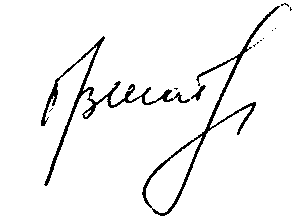 Начальник                                                                                    О.В. Шатохина